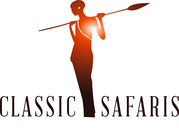 CLASSIC GORILLAS IN THE MIST TOUR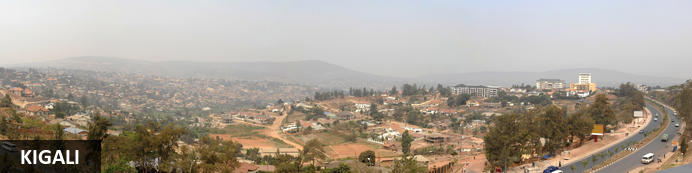 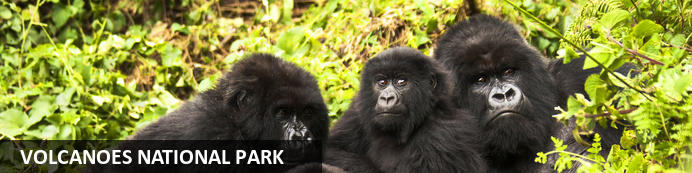 CLASSIC GORILLAS IN THE MIST TOURKigali - Volcanoes National Park
4 Days / 3 Nights

Reference: CSRW001
Date of Issue: October 13, 2022
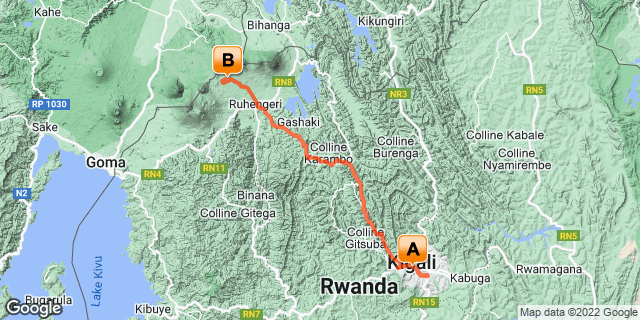 Click here to view your Digital ItineraryIntroductionKey
B&B: Bed and Breakfast
FB: Full Board - Dinner, Bed, Breakfast and LunchPrice*From US$ 3180.00 Per Person Sharing*Terms and Conditions Apply.IncludedAirport transfers and assistanceTransportation in 4x4 vehicleServices of a professional driver guideVisit to Genocide Memorial CenterAll accommodation and meals as per itinerary.1 Gorilla permit @ USD 1500.00One bottle of mineral water daily in the vehicle during transfersExcludedFlightsVisasAirport tax (pay direct)Driver guide or local escort gratuitiesDrinks , tips, Porterage, personal travel and baggage insurance Telephone bill, laundry and any items of apersonal natureDay 1: 	Hotel des Mille Collines, Kigali 	KigaliRwanda’s capital and biggest city stretches across lush undulating hills surrounded by towering mountains, the largest of which is Mount Kigali, rising 1850 metres above sea level. Kigali is the country’s financial, commercial and cultural hub, served by an international airport and featuring a wide range of accommodation options. It also offers a collection of restaurants and points of interest, including the Kigali Genocide Centre, an atmospheric market and numerous craft shops. With its interesting architecture, busy streets, meandering boulevards, and green hillsides, Kigali is said to be one of the most attractive cities in Africa and is definitely worth a visit.Day ItineraryOn arrival at Kigali airport, you will be met by your driver guide who will assist with the transfer toHotel Des Mille Collines for overnight.Overnight: Hotel Des Mille CollinesMeal Plan: Bed and Breakfast
 Overnight: Hotel des Mille Collines 	This Sabena owned hotel offers a total of 113 rooms including eight suites with a bathtub, balcony, cable TV, phone, mini-bar, Internet access, toiletries, work desk area, wake up service, and voicemail. Some rooms offer a bathrobe, ceiling fan, connecting rooms, hairdryer, trouser press, and a kitchenette. Non smoking rooms are also available. The hotel was built in 1972, opened in 1974, and was renovated in 1987 as the leading hotel in Rwanda with large meeting facilities.Facilities included: Business center, Tennis court, Golf, Swimming pool, Wheel chair access, Fitness facility, Dining, Meeting room, First class, Car rental desk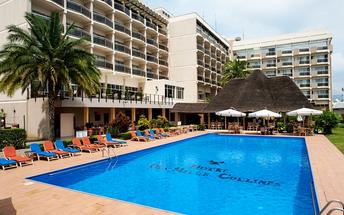 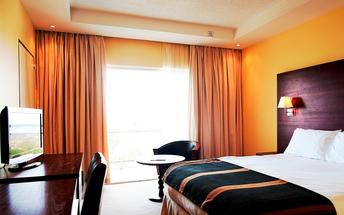 BasisBed and BreakfastDay 2: 	Mountain Gorilla View Lodge, Volcanoes National Park 	Volcanoes National ParkBordering the Democratic Republic of Congo in Rwanda, and set high on the jungle-covered slopes of the volcanic Virunga Mountains, the Volcanoes National Park is best known as a sanctuary for the region’s rare mountain gorillas. Visitors flock here to experience face to face encounters with these intriguing creatures. Regulated treks through the reserve allow visitors to spend an hour at a time with these incredible primates in their natural habitat. While the gorillas are without a doubt the main drawcard, visitors can also look forward to exploring a network of scenic hiking trails, with the beautiful day hike to the crater lake on Mount Bisoke being a particular highlight. Make sure to visit the fascinating Karisoke Research Centre and the tomb of the world-famous Dian Fossey.Day ItineraryKIGALI EXCURSIONS – VOLCANOES NATIONAL PARKThis morning after breakfast, you will have a city tour which will include a visit Genocide MemorialCentre to learn about the lessons learned so this tragedy never happens again. As an outsider, it is almostimpossible to understand the true scope of what really happened here in 1994. Your visit to the centerwill help bring some of the tragedy to light as you learn about individual stories of losing family andfriends while at the same time learning about the efforts of Rwandans to heal and carry on as one people.Afterwards, depart for Volcanoes National Park. The roads are good and the journey to Ruhengeri willtake approximately two hours. On arrival, a late lunch will be served in the main lodge, with its scenicvistas of the Virunga Volcanoes, of the Parc National des Volcans.Overnight: Gorilla Mountain View Lodge.Meal Plan: Full boardOvernight: Mountain Gorilla View Lodge 	The Mountain Gorilla View Lodge is perfectly situated for gorilla tracking in Rwanda. The 30 individual cottages have been built on 4 acres of land on the slopes of Mt Sabinyo. The stone and thatch cottages each have en-suite facilities, a small lounge with a fire place and a private veranda. The cottages are of a good size and are well positioned to give them privacy from each other. Being at altitude, it can get cold therefore each cottage has a fireplace in the room.Located very close (about 15 minutes) from the main headquarters of Rwanda's Volcanoes National Park (Parc National de Volcans), this is a very handy base from which to explore the area and organise treks to see the Golden monkeys and, of course, the mountain gorillas. This is a great location with superb views of the volcanoes.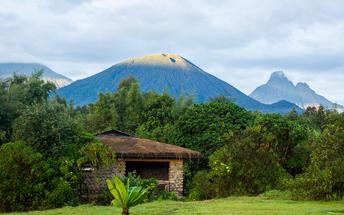 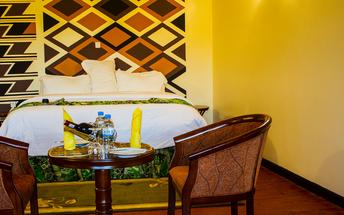 BasisFull Board - Dinner, Bed, Breakfast and LunchDay 3: 	Mountain Gorilla View Lodge, Volcanoes National Park 	Volcanoes National ParkAs previously describedDay ItineraryGORILLA TREKKING AT VOLCANOES NATIONAL PARKAn early breakfast, served at the lodge, before departing by road to the Parc National des Volcans headquarters.Here you will be allocated a safety briefing. You will then be taken by vehicle to a starting point, to a guide for oneof the habituated Mountain Gorilla families and given commence your gorilla trek in the forest. The amount oftime spent walking is dependant upon which family of Gorillas you are allocated to and where they are to befound on that day.  Once the family is sighted you will spend a maximum of one hour with the Gorilla family. Afterthis phenomenal wildlife experience, return to your vehicle on the edge of the forest, returning to your hotel /lodge for lunch. Afternoon at leisure.Overnight: Gorilla Mountain View Lodge.Meal Plan: Full boardOvernight: Mountain Gorilla View Lodge 	The Mountain Gorilla View Lodge is perfectly situated for gorilla tracking in Rwanda. The 30 individual cottages have been built on 4 acres of land on the slopes of Mt Sabinyo. The stone and thatch cottages each have en-suite facilities, a small lounge with a fire place and a private veranda. The cottages are of a good size and are well positioned to give them privacy from each other. Being at altitude, it can get cold therefore each cottage has a fireplace in the room.Located very close (about 15 minutes) from the main headquarters of Rwanda's Volcanoes National Park (Parc National de Volcans), this is a very handy base from which to explore the area and organise treks to see the Golden monkeys and, of course, the mountain gorillas. This is a great location with superb views of the volcanoes.BasisFull Board - Dinner, Bed, Breakfast and LunchDay 4: 	End of Itinerary 	Day ItineraryThis morning after breakfast depart for Kigali. Transfer to the airport for your flight back homeBasisFull Board - Dinner, Bed, Breakfast and LunchTransportTransfersUrgent Contact NumbersService Provider DirectoryTravel Information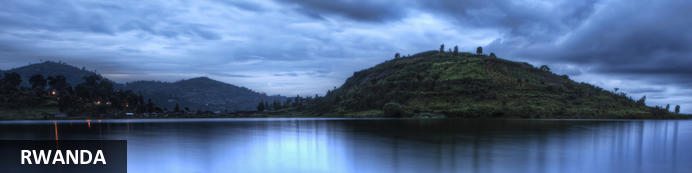 The first thing that springs to most people’s minds when thinking of Rwanda is its turbulent political history. But today’s Rwanda is a far cry from the nation it was in the mid-90s: the country has emerged from the shadows and has much to offer visitors, most notably the tracking of endangered mountain gorillas in the lush Virunga National Park, which extends across the peaks and jungle-covered slopes of the volcanic Virunga Mountains. Other major tourist attractions include expansive Lake Kivu, ancient Nyungwe Forest with its rich population of primate species, and the game-rich savannah lands of Akagera National Park.Entry RequirementsPASSPORT AND VISASA valid passport is mandatory. Visas are required by some nationalities, but they can be issued on theSpot at most ports of entry. Before you travel be sure to contact the nearest Rwandan embassy orConsulate to obtain the latest information on visa Requirements or apply online atwww.migration.gov.rwBanking and CurrencyCurrencyRwanda Franc (RWF) = 100 centimes. Notes are in denominations of RWF 5,000, 2,000, 1,000 and 500. Coins are in denominations of RWF100, 50, 20, 10 and 5.The import and export of local currency is limited to RWF5000. The import and export of foreign currency is unlimited, but must be declared upon arrival and exchanged within 8 days.BankingBanking hours: Mon-Fri 0800-1200 and 1400-1700, Sat 0800-1200.Credit cards are only accepted at a few hotels in Kigali. MasterCard and Visa are the preferred cards.International Visa cards are accepted at the ATMs at Ecobank head office in Kigali and at Kigali airport. They can also be used at the ATMs at Access Bank head office in Kigali. However, these ATMs are often affected by power cuts. It is best to travel with US dollars, some banks won’t accept pound sterling.It may be difficult to change traveller's cheques outside Kigali.Travel, Transport and Getting AroundAkagera Aviation (+250 788 308 382 / +250 252 580 234) provides helicopter flights all over the country. Rwandair flies internally to the southeastern town of Cyangugu.There is a lot of work being done to improve the roads, and in some places you will find smooth tarmac, while in others you will be going along pot-holed dirt paths.A 4-wheel drive vehicle is needed for some local roads. There can be landslides on some of the major roads during annual rainfall in spring and autumn.Extra care should be taken at night, as headlight use is erratic. During rainy season some roads can become impassable.There are no international car hire companies operating in Rwanda, but there are several local companies. You will find these listed in the Eye magazine given away at the airport and in hotels (www.theeye.co.rw)Taxis can be found in large towns and cities. Look for the official orange stripe. Fares are reasonable, but should be agreed in advance (ask a local if you think you are being overcharged). Tipping is not expected.Bicycle and scooter taxis are the quickest and cheapest way to get around in the towns, however they are risky.Minibus taxis provide links to and from all towns and some villages. Although it is not common for foreigners to travel this way, they are quite safe and efficient. However you will have to wait until they are full before departure if you get on at the start of the route. The Virunga Express (www.virungatravel.com) and Onatracom Express provide more direct intercity links.Rwandans drive on the right. It is illegal to use a mobile phone while driving unless with a hands-free set. Seat belts must be worn in the front. It is advised not to drive after drinking, breathalisers are in use and if found to have more than 0.8 mg of alcohol per 1 litre of blood, you are likely to face imprisonment. Speed limits are 40km/per hour in the city and 60km outside the city. If the car in front is using the left indicator it often means it is not safe to overtake, the right indicator tells you the road ahead is clear.An International Driving Permit is required. An entry permit is needed if you have travelled from outside the country, insurance document and driving licence.You can hire a boat to take you from Gisenyi to Kibuye if you ask at one of the lakeside hotels.Health and Medical InformationHEALTHA certificate of yellow-fever vaccination is required. Much of Rwanda lies at too high, an elevation for Malaria to be a major concern, but the disease is Present and prophylactic drugs are strongly recommended. It is advisable to drink bottled Mineral water, which can be bought in all towns. Hospitals are located in all major towns. There are medical facilities of Western standards in Kigali; elsewhere facilities are rudimentary. It is generally wise to you are be up-to-date on vaccinations for typhoid, tetanus, polio and diphtheria. Many travellers also have the Havrix vaccine to guard against infection by hepatitis A. Malaria is widespread throughout lowland Rwanda, so malaria precautions are generally essential. That said, it's vital that you always check the latest recommendations with your own doctor or travel clinic before you travel. Safety NoticesSECURITYAs it is the case in most regions of the world, security is a topic that should be kept in mind. In Kigali city Hub it’s generally safe during the day, as long as narrow alleys or isolated streets are avoided. We advise you not to walk in the streets in the dark. If you wish to travel by night, always call for a taxi. Don’t carry a lot of money with you when you go out; only the amount you think you will spend. While walking in the streets, don’t wear jewellery or valuables that bring attention to you.Please leave all valuables (jewellery, travel documents, cameras etc.) in the safes or safety depositBoxes of the hotel you are staying at. Please don’t leave anything of value lying around your hotel room.Food, Drink and Cuisine AdviceFood is generally safe to eat if well-cooked and hot. If in doubt, veer towards larger restaurants in cities and those aimed at tourists, which will have undergone government safety checks. Avoid buying food from the side of the road and don’t drink tap water. Use bottled water or otherwise boil or sterilise. Milk is unpasteurised and should be boiled. Powdered or tinned milk is available and is advised. Avoid dairy products that are likely to have been made from unboiled milk. Only eat well-cooked meat and fish, preferably served hot. Vegetables should be cooked and fruit peeled.The majority of the population in Rwanda live off subsistence farming and so their meals rely heavily on starchy crops such as potato, maize and cassava. This is generally served with kidney beans and cabbage and where meat can be afforded it is most often goat. However, the restaurants of Kigali and other towns will generally serve grilled meat with french fries and sometimes rice with spicy stews.Hotels generally serve a reasonable choice of European dishes, and there are Chinese, Greek, Indian, Italian and Middle Eastern restaurants. Some restaurants also serve Franco-Belgian cuisine and African dishes. A fairly good selection of beers, spirits and wines is available. Beer is also brewed locally.You will see brochettes on most menus, these are basically a skewer of your chosen meat or fish served with rice or chips. Other local specialities include: tilapia, a white fish found in Lake Kivu and also farmed locally and appears often on menus; Matoke, cooked plantain, which may be served when you are expecting potatoes (and usually tastes a lot like potatoes!)Primus is the local beer of choice. Mutzig is very similar but more expensive and often comes in large 700ml bottles. The local banana wine is for the brave, it is called urwangwa and you should be able to pick up a bottle in a supermarket to try in the privacy of your room.There is no clear principle on tipping in Rwanda, but most staff in the bigger hotels have come to expect it, as have guides and trackers. A general rule is to tip 10% in restaurants if you feel inclined and give $5 - $10 to guides, trackers and porters.Climate and WeatherDespite its proximity to the equator, due to the high altitude of most of the country, Rwanda has a temperate climate with temperatures seldom climbing above 25C. The long dry season is from June to September and there are two annual rainy seasons, the first from mid-March until the beginning of June and small rains from mid-September to December. The best time for gorilla and monkey tracking is the dry season - if only to spare you getting drenched (you can still see them in the rain, they just get a bit grumpy). The dry season is also good if you want to see game in Akagera National Park because thirst will draw the animals to the watering holes. You will also find at this time the roads are less dangerous and the risk of malaria is lower. The rainy season is the best time to see chimpanzees and is also the time when the place is at its most lush and green.Clothing and Dress RecommendationsCLOTHING Dress codes are informal. Daytime temperatures are generally warm, so bring lots of light clothing, supplemented by light sweaters for the cool evenings and heavier clothing for the Volcanic and Nyungwe National parks. When tracking gorillas, wear sturdier clothing to protect against stinging nettles, and solid walking shoes. A hat and sunglasses provide protection against the sun, and a waterproof jacket may come in handy in the moist mountains.Internet AvailabilityWireless internet is now available throughout the country, either by using a dongle, which can be purchased in Kigali and other major towns, or by using WiFi hotspots. MTN hotspots are widespread and you can access them using your mobile phone credit if you have bought an MTN SIM card. There are also many internet cafes in Kigali and other large towns.Electricity and Plug StandardsElectrical sockets (outlets) in Rwanda are one of the two European standard electrical socket types: The "Type C" Europlug and the "Type E" and "Type F" Schuko. If your appliance's plug doesn't match the shape of these sockets, you will need a travel plug adapter in order to plug in. Travel plug adapters simply change the shape of your appliance's plug to match whatever type of socket you need to plug into. If it's crucial to be able to plug in no matter what, bring an adapter for both types.Electrical sockets (outlets) in the Republic of Rwanda (République du Rwanda) usually supply electricity at between 220 and 240 volts AC. If you're plugging in an appliance that was built for 220-240 volt electrical input, or an appliance that is compatible with multiple voltages, then an adapter is all you need.But travel plug adapters do not change the voltage, so the electricity coming through the adapter will still be the same 220-240 volts the socket is supplying. North American sockets supply electricity at between 110 and 120 volts, far lower than in most of the rest of the world. Consequently, North American appliances are generally built for 110-120 volts.General GuidanceGEOGRAPHYRwanda is a landlocked republic in Equatorial Africa, Situated on the Eastern rim of the Albertan Rift, a Western arm of the Great Rift Valley, on the Watershed between Africa’s two largest river systems:The Nile and the Congo. Much of the country’s 26,338km2 is dramatically mountainous, the highest Peak being Karisimbi (4,507m) in the volcanic Virunga Chain protected by the Volcanoes National Park. The Largest body of water is Lake Kivu, but numerous other lakes are dotted around the country, notably Burera, Ruhondo, Muhazi and Mugasera, all of which have erratic shapes following the contours of the Steep Mountains that enclose them.ENVIROMENTRwanda has strict environmental laws. The use of plastic bags (polythene papers) has been banned. Beware not to carry such since they will not be allowed into the country at the border checkpoints. Kigali is a clean and green city. You are expected to throw your litter in rubbish cans which are fitted all over. Walk along the provided foot paths. Do not step on the grass.WE RECOMMEND YOU CARRY. Binoculars (INDISPENSABLE).Many more rolls of film than what you thought enough! Up to 100 Photos per day. (It· Doesn’t weigh much, and could be slightly more expensive here).· A torch· Insect repellent.· Lip balms and sun creams.· Coloured biro pens, pencils, pictures, small books, balloons, etc. to give out as presents in case you visit a local village (they are more appropriate than sweets, and are more appreciated).· Disposable lighters, caps, scarves, T-shirts, etc. as “barter material” in souvenir shops (although in reality, no “barter” without some money changing hands, exists!).· Waist pouches for carrying money, passports and small valuables are very practical.LANGUAGERwanda’s official languages are Kinyarwanda, English and French. Kiswahili, spoken throughout East Africa, Is also widely spoken throughout the country.WHEN TO VISITRwanda can be visited throughout the year. Gorilla Tracking and other forest walks are less demanding during the drier months. The European winter is the Best time for birds, as Palearctic migrants Supplement resident species.GETTING THERE & AROUNDRwanda is well served regionally and internationally by several airlines, including Rwandair, Kenya Airways, Brussels Airlines and Ethiopian Airlines. All International flights arrive at Kigali International Airport; 10km from central Kigali. Rwanda has possibly the best roads in East Africa. Most visitors who have booked through a tour Company will be provided with good private vehicles, Usually 4 wheel drive. All of the major centers are connected with local and luxury bus services. Air Charter and helicopter services are available anywhere in the country and are well advertised.GORILLA TREKKING SAFARIS & PERMITSGorilla permits are most easily arranged by a travel Operator or they can be purchased directly through Rwanda Tourism at their information office in central Kigali. Gorilla trekking safaris can be done throughout the year. The hiking itself can be more arduous in the rainy seasons from April – May and in November, but at an altitude of 2000m and more, it can of course rain here at any time of the year. For more detail, see Rwanda’s climate. The most popular times for gorilla tracking are during the drier months, between December and February, and from about June to mid-September.PERMITS FOR GORILLA TREKKINGInevitably, securing permits for trekking gorillas over these popular periods can be difficult at short notice, so you should plan well ahead. We will make all the arrangements for buying your permits.A maximum of 80 gorilla tracking permits are available each day. Permits cost US$ 1,500 per person per visit, which may seem a lot but don't begrudge it; this money provides Rwanda with a compelling economic reason to conserve the park and, amongst other things, pays for a 24-hour guard for each gorilla group. There is some talk of reducing the cost of gorilla permits in the future during the low, rainy season so contact us for further information on this if you’re thinking of taking a gorilla trekking safari in April, May and November.PHOTOGTRAPY ON A GORILLA TREKKING SAFARIIf you’re a keen photographer, taking your own pictures of mountain gorillas is one of the most magical photo sessions you’ll ever experience. Do bear in mind that the light can be poor in the rainforest and that use of flash is not permitted. You might also need to protect your camera against heavy rain. However don’t take photos of The President and/ or his entourage, Military installations, ministers, official and military buildings, airports, border posts. Permission must be obtained from any person you wish to photo, and some sort of payment for this is generally required.IT IS CONVENIENT TO TRAVEL LIGHT:The safari vehicles do not have a lot of luggage capacity and for this reason, we recommend soft, light luggage. In any hotel with a stay of 2 days or more, laundry service is available.DON’T CARRY:Your gold Communion medal, diamonds, Grandmother’s pearls, gold watches, $200 sunglasses, etc.In other words, carry things that will not be sorely missed in case of loss.Terms and ConditionsCLASSIC SAFARIS LTD Terms and ConditionsCLASSIC SAFARIS LTD  TERMS & CONDITIONS AGREEMENTClassic Safaris Ltd Inclusions & Exclusions Inclusions:Accommodation in carefully selected properties in all East African countries as per the itineraries.Transport in 4 X 4 Land cruisers or comfortable safari minibus, driven by a naturalist driver/guide.Multi lingual driver guides can also be provided.Two ½ size bottles of mineral water each day for each guest while on safari.All meals while on safari as per the itineraries.All park entry fees as per itineraries.All transfers as indicated in the itineraries.Exclusions:International flightsThings of personal nature and any other service not included in the itineraryPassport and visa fees and service charges for obtaining visas.Personal and baggage insurance.Cost for anything not specifically mentioned in the listing above.Laundry, beer and non luxurious spiritsHow to Book:Send a non-refundable deposit of 30% of the total tour cost. On receipt of your deposit, subject to availability terms, we will reserve a place on your selected safari.Final PaymentFinal payment is due one month prior to departure. Costs of gratuities to driver guides, lodge/hotel staff, as well as any excursion not related to the safari, and other items of personal nature are not included.Cancellation & No ShowReservations/Bookings that are cancelled, reduced in length of stay or reduced in numbers of participants (hereinafter collectively called CANCELLATION) are subject to cancellation and No Show fees. The scale of charges, expressed as a percentage of the tour prices, is as follows:More than 8 week notice: - Deposit refunded less 5% handling fee8 weeks – 4 week notice: - 50%Less than 3 week notice: - 60%Less than 2 week notice:- 90%Less than 1 week notice:- 100%Should you fail to join a tour or join it after departure or leave prior to its completion, no tour fare refund can be made. (Please note that if the reason for the cancellation falls within the terms of any holiday insurance policy, which you hold, then the insurance company, subject to the terms of your insurance will normally refund any such charges to you).Accommodation Substitution:Should the case arise whereby accommodation is not available at the quoted hotels/Lodges/Tented camps alternative accommodation will be provided at hotels/lodges/tented camps of similar caliber.Refund:Whilst the company uses its best endeavors to ensure that all anticipated accommodation is available as planned, there shall be no claim of any nature whatsoever against the company for a refund either in whole or part, if any accommodation or excursion is unavailable, or the passenger was unable to use this service.Diet:Guests with special dietary requirements are advised to warn us well in advance before your departure.Luggage:Please keep your luggage light – soft duffel bags are preferable. Luggage is limited to 15kg per person on internal local flights.Passport and visas:The onus is upon the client to ensure that passport and visas are valid for the countries listed. The company, its staff and its agents cannot be held liable for any visas etc. not held by the clients.Photography:The company reserves the right without further notice to make use of any photography or film taken on safari by our staff for general purposes without payment or permission.Check-in and Check-out times:Rooms are available for check in at 1200 Noon on the scheduled arrival date. Rooms should be vacated by 1000Hrs on the scheduled departure date. Special consideration may be extended on departure time subject to anticipated arrivals.Changes to Schedule:Although every effort is made to adhere to schedules it should be borne in mind that the Company reserves the right, and in fact is obliged, to occasionally change routes and accommodations on safaris as dictated by changing conditions. Such conditions may be brought by force majeure” or statutory directive, seasonal rainfall on bush tracks, airfields and game areas, or game migrations from region to another or reservation problems, etc. However, the company shall make all reasonable efforts in resolving the situation not limited to offering alternativeAirline Clause:Flight fares, taxes and schedules are subject to change without prior notification by the airlines. The company will not be held liable for these changes and delays. The airlines cannot be held liable foract, omission or event during the time the passengers are not on board their plane or conveyance. The passengers’ tickets in use by the airline or by other carriers concerned when issued, shall constitute a sole contract between the airline and the purchaser of these tickets and or passengers. Please note that the company subcontracts the flying services to independent charter operations, and they are responsible for the flying. The same will apply to train services.Guide Substitution:If one of our guides is unable to take a safari due to illness or other reasons, we reserve the right to substitute with another guide.Prices:We will do our outmost to keep the prices as quoted or published. Should fluctuation in statutory taxes, exchange rates, etc. force increases on us; we reserve the right to surcharge without notice, up to maximum of 10% of the tour rate.Participant Incompatibilit:The company may, at its discretion and without liability of its cost to itself, at any time cancel or terminate the passengers booking and in particular without limiting the generality of the forgoing, it shall be entitled to do in the event of illness or illegal or incompatible behaviour of the passenger, who shall in such circumstances not be entitled to any refund.Publicity Materials:The company reserves the right to use any photograph or film taken during the safari by any appointed representative of The Company, for the use in The Company’s advertising or publicity material, without obtaining further consent from the client prior to the departure of the client’s appointed safariFitness:The client acknowledges that the safari can sometimes be demanding and it’s his/her responsibility to ensure that he/she is sufficiently fit and able to embark on the tour.Authority of the Safari Leader:Clients will accept the authority and decisions of the safari leader appointed by the Company. The final decision on the itinerary, accommodation and conduct on the safari will be taken by the safari leader appointed by the Company.Liability:The company is insured against legal liabilities arising from any injuries which might be received by passengers in its vehicles. The Company’s liability to passengers carried in its vehicles is governed by the laws of Kenya and no other Country, and all claims subject to the jurisdiction of the courts of Kenya.The Company reserves the right to employ sub-contractors to carry out all or part of the Services agreed to be supplied and in the event of the exercise of such right the terms of clause relating to The Company is subject to the booking conditions and cancellation provisions of the Travel organizer or the airline concerned.Neither the Company, nor any person acting for, through or on behalf of The Company shall be liable for any loss or damage whatsoever and without restricting the generality of errors or omissioncontained in the brochure or other literature, late or non-confirmations or acceptance of bookings, loss or damage caused by delays, sickness or death whether occasioned by the negligence or not.In addition, The Company shall have the right at any time at its discretion to cancel any tour or the reminder thereof or make alteration on route, accommodation, price or other details and in the event of any tour being rendered impossible, illegal or inadvisable by the weather, avalanches, strike, war, government or interference or any other cause whatsoever. The extra expense incurred as a result thereof shall be the responsibility of the passenger.Please be aware that these safaris may take you into close contact with wild animals. Attacks by wild animals are rare, but no safari into the African Wilderness can guarantee that this will not occur. Neither the company, nor its employees, nor its agents can be held responsible for any injury or incident on the safari.Governing Law:All terms and conditions of this agreement shall be governed by and construed in accordance to the laws of Kenya, and any litigation necessary to resolve disputes between the parties shall be field in the courts located in Kenya where such a dispute cannot be solved through arbitration.StartAccommodationDestinationBasisDurationDay 1Hotel des Mille CollinesKigaliB&B1 NightDay 2Mountain Gorilla View LodgeVolcanoes National ParkFB1 NightDay 3Mountain Gorilla View LodgeVolcanoes National ParkFB1 NightDateCompanyPick UpDrop OffTimeVehicleKigali CityHotel des Mille CollinesTransferHotel des Mille CollinesMountain Gorilla View LodgeTransferMountain Gorilla View LodgeMountain Gorilla View LodgeTransferMountain Gorilla View LodgeKigali CityTransferCompany NameTelephoneEmail AddressContact PersonCLASSIC SAFARIS LTD+254 716 269009/255carol@classicsafaris.co.keClassic Reservations Service ProviderRef. NumberTelephoneAddressMountain Gorilla View Lodge+250 785 640 438